附件1： 中国建筑装饰协会《关于2020年(第二十批)建筑装饰行业工程建设CBDA标准立项的批复》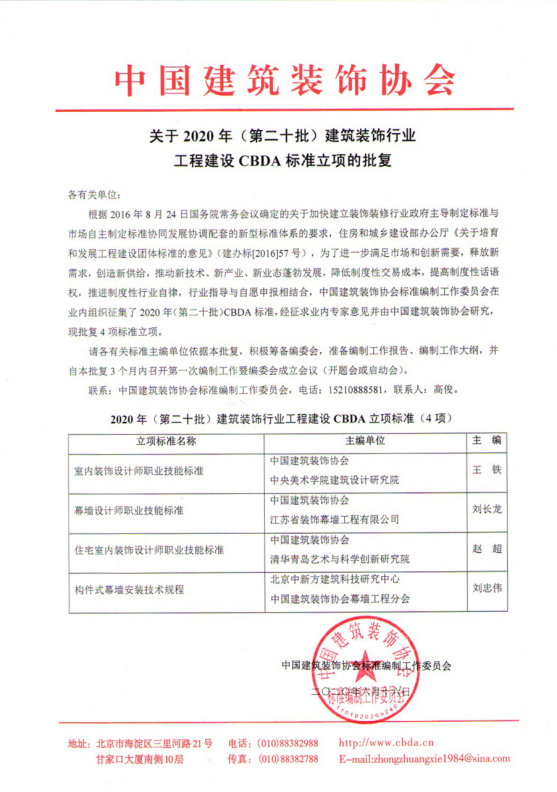 